Second Sunday After the EpiphanyJanuary 19, 2020, 10:00 AM Watchword of the Week:   God is faithful; by him you were called into the fellowship if his son, Jesus Christ our Lord.1 Corinthians 1: 9Prelude       Ye Servants of God, Your Master Proclaim	         Arr. Kelley Welcome and Announcements	Rev. Jeff Coppage Call to Worship               Spirit of the Living God	IVERSONPrayers of the People/Pastoral Prayer	 *Liturgy for Evangelism, Page 133		          	         Bill Shields (Following the Liturgy, please greet those around you in the Name of Christ.)Giving of Tithes and Offerings to the Lord	Prayer of Dedication   Anthem         Spirit of God, Descend upon My Heart   	      Arr. Pinkston                            Spirit of God, descend upon my heart; wean it from earth, through all its pulses move.  Stoop to my weakness, mighty as Thou art; make me to love Thee as I ought to love.Teach me to love Thee as Thine angels love; one holy passion filling all my frame; the baptism, of the heav’n descended Dove, my heart an altar and Thy love the flame.  Amen.“Spirit of God, Descend upon My Heart”, Words by George Croly; Hymn tune:  MORECAMBE by Frederick AtkinsonArranged by Joan Pinkston©2014 Soundforth, a division of The Lorenz Corporation                                                               CCLI License #751334DoxologyChildren’s Message					      Kathy Cooke	Reading of God’s Word	                                                      Dorcas Hauser                    	Isaiah 49: 1-7 (page 592, LP page 1138)	1 Corinthians 1: 1-9 (page 926, LP page 1771)	John 1: 29-42 (page 862, LP page 1647)	*Hymn 313	Songs of Thankfulness and PraiseSermon	    Rev. Coppage“That Jesus Might Be Revealed”*Hymn 324	Jesus’ Name, Jesus’ Name*Postlude              Lamb of Glory            	Arr. DoranPlease sign the Friendship Register at the end of your row and pass it down.  If you would like information about our activities or becoming a member of Fairview, please indicate your wish in the appropriate space.Children three years old and under may go to the Nursery.*Please stand.	During cold and flu season, please be understanding if your neighbor prefers not to shake hands during our greeting time.  Thank you!Fairview's 2020 Watchword"God's love was revealed among us in this way: God sent his only son into the world so that we might live through him."I John 4:9 Stewards of Service This Week:Ushers: Dick Joyce, Jean Townsend, Sharlene Medley,	Rick VaughnGreeters: Judy and Jerry ByerlyWorship Nursery:  Lanny KrauseSunday School Nursery: Phyllis FootlandSound Technician: Alan MillikanTrustee of the Month:  Bill WrightElder of the Month: Carolyn NealLast Sunday Attendance – 87	Sunday School - 47	         Pledges/Offerings/Gifts/Other for January 12 – $ 3,279.00	Monthly Budget Needs 	$ 28,829.67	Monies Received Month to Date	$ 30,651.82 	         Needed as of January 12            $1,822.15+CALENDAR:  JANUARY 19 – JANUARY 26Today	10:00 AM	Worship	11:10 AM	Sunday School 	  4:30 PM	Band Practice (C)Monday	 	Church Office Closed	  6:00 PM	Back to Basics (AB)	  7:00 PM	WF Circle 3 MeetingWednesday	12:00 PM	Wednesday Lunch and Bible Study (FH)		“Journey with John”Thursday	11:30 AM	White Elephant Bingo (FH) Friday	  6:00 PM	Back to Basics (AB)Saturday	  9:00 AM	Joint Board Retreat (P)	  1:00 PM	Chapel and Conference Room in UseSunday	10:00 AM	Worship	11:10 AM	Sunday School	  4:30 PM	Band Practice (C)Staff & Ministry Areas of FairviewOffice Phone: 336-768-5629; Kitchen Phone: 336-768-1958E-mail: fmc@fairviewmoravianchurch.orgWebsite: http://www.fairviewmoravianchurch.orgOffice Hours: Monday–Thursday, 9:00 AM–4:30 PM Rev. Jeff Coppage, Pastor	Marshall Mathers, Vice-Chair, Elders Lewis Phillips, Music Director/Pastoral Assistant         	Gay Nell Hutchens, Chair, Trustees Patricia Rau, Treasurer/Administrative Assistant           Rod Back, Vice-Chair, Trustees Nancy Morgan, Choir Accompanist	    	    Van Krause, Band DirectorFairview Moravian Church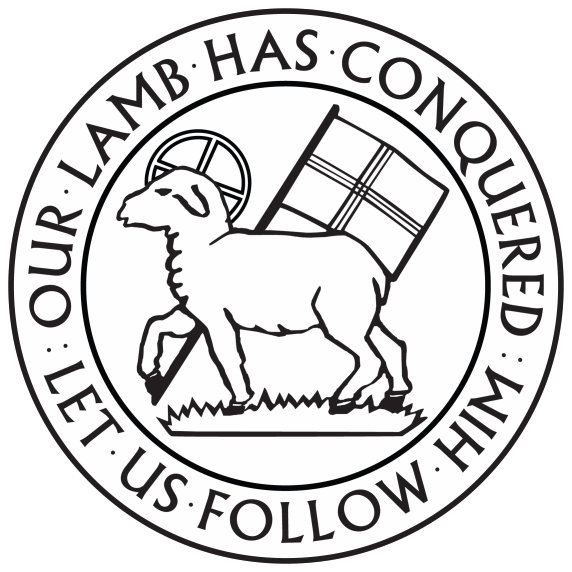 January 19, 20206550 Silas Creek Parkway Winston-Salem, NC 27106                    336-768-5629www.fairviewmoravianchurch.orgThe Joint Board Retreat is scheduled for Saturday, January 25 from 9:00a.m. to Noon.  The Church Office will be closed on Monday, January 20 in observance of Martin Luther King, Jr. Day.We will have our reporting Church Council on Sunday, February 23 immediately following our worship service.  There will be NO Sunday school that morning.Thank you to all of the people who volunteered and helped with dienering and coffee making for the Christmas Eve lovefeasts.  Those wonderful services would not have been possible without you!  Also, we would like to issue a special thanks to Dick and Ellen Joyce for helping us and guiding us during our transition to head dieners.   Lastly, thank you to everyone in our Fairview family who helped us in any way during the Christmas season.With Christian Love,Morgan and Zach Fox & Gwen and Bill Shieldssubmitted by Morgan FoxThe February Newsletter deadline is Today.  Please have your submissions in by this date.  Thank you!Our Wednesday Lunch and Bible Study (Journey with John) has resumed.  Invite your friends and neighbors to join you on Wednesday at Noon (we usually dismiss by 1:30p.m.).  We have a tasty meal; great time of fellowship and bible study follows.It is time for your 2019 Year End reports to be turned in to the office.  Please have your committee chair submit a report for our church council meeting on February 23.  The reports need to be turned in to the office no later than Next Sunday, January 26th.  Thank you!The Maggie Styers Missionary Chapter has barbecue available in the kitchen freezer. It is $10 a pound with sauce. Buy a couple of pounds and enjoy good barbecue and support the missionary chapter at the same time! Give your payment to Patricia in the office or Ken or Carolyn Neal. Thanks for your support! Submitted by Carolyn NealFairview Friends -This Thursday, January 23rd, 11:30AMWe will gather in the Fellowship Hall for a covered dish meal and then play White Elephant Bingo.  This would be a great time for you to get rid of some of those Christmas presents that you just don’t have much use for!  Bring these wrapped gifts and we will use them as our Bingo prizes.  After all, one person’s trash is another person’s treasure!  Make your plans to be here for a great time of fellowship together.  This would also be a great time to invite someone new to join us for our Fairview Friends Fellowship! Submitted by Lewis Phillips.